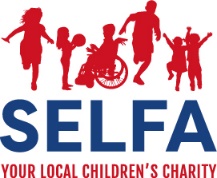 Activity CoordinatorJob Information & Person SpecificationJob title: 	Children & Young People’s WorkerLocation: 	North Craven Salary scale:	£22,183 – £24,491 (pro rata)Hours:	18.5 per weekHolidays:	23 days and 8 bank holidays (pro rata)DBS Level: 	EnhancedResponsible to: 	Operations and Quality ManagerResponsible for:	Sessional Workers and VolunteersTo work with the Operations and Quality Manager and Chief Officer to deliver the aims and outcomes of SELFATo support and empower young people to be involved in designing, running and evaluating servicesTo plan and run activities as agreed with your Line Manager Transport young people to and from activitiesTo manage and administer activity budgetsTo supervise sessional staff and volunteers, organising staff and rotas when requiredTo ensure all monitoring and recording systems are being used effectivelyTo promote the Charity and network with other agencies and community groups where requiredTo ensure all safeguarding, health & safety and other duties of care are met; including completion of risk assessments, administering first aid and ensuring a clean, tidy and safe workplace is maintainedTo undertake training as identified by the Quality & Operations ManagerTo contribute to the SELFA monitoring and evaluation system as required, to support measuring impact as identified by the Quality and Operations managerTo work in partnership with parents, carers and professionals/other agencies to manage referrals and meet the needs of children.Administer, where necessary, medication for children with health issues and keep accurate and up to date records of administering medication. Contribute to SELFA Funding bids where data/input is requestedPlan and organise group fundraising activities as identified by the Chief OfficerProvide personal care; moving and handling responsibilities when working with SEND childrenAdditional safeguarding responsibilities when working unsociable hoursAny other related duties to help share learning and contribute to the development of the charityPerson SpecificationKey job requirementsDesirable/EssentialTo be tested by:() as appropriateTo be tested by:() as appropriateKey job requirementsDesirable/EssentialApp’tionInt’ viewQualifications and Education1.Basic knowledge of Health & HygieneE2.First aid (or willingness to work towards)E3.Level 3 Childcare qualification or equivalent (or willingness to work towards)E4.Educated to G.C.S.E. levelEExperience5.Previous work experience with children and young peopleE6.Experience of supervising staff and volunteersDKnowledge7.Understanding of Health & Safety E8.Safeguarding and child protectionE9.Understanding of equal opportunitiesE10.Awareness of importance of maintaining confidentiality ESkills & Abilities11.Ability to work alone or as part of a teamE12.Good organisational skillsE13.Current knowledge of some of the issues affecting young people e.g. substance misuse, family breakdown, homelessness, mental health, learning or physical disabilitiesE14.Display energy, enthusiasm, initiative and be friendly with parents/guardians/carers and young peopleE15.Ability to relate to young people in a positive mannerE16.Ability to work with and support young people with challenging behavioural issuesESpecial Requirements17.Willing to engage in further training and individual supervisionE18.Physically fitE19.Willingness to apply for an Enhanced DBS disclosureE20.Car driver with access to a vehicle for workD21.Consistent availability during the school holidays and at weekends.E22.Flexible approach to working hours and occasional travel to different locationsE